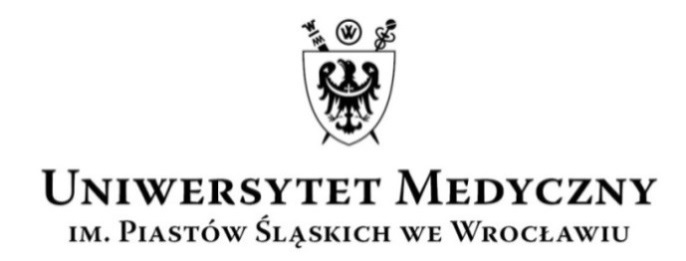 UCZELNIANA  KOMISJA  WYBORCZAkadencja 2016–2020Wasz znak:                           Data:                                                  Nasz znak:                            Data:                                                                                                  AO-0052-5/16                 18 stycznia 2016 r.KOMUNIKAT NR 12UCZELNIANEJ KOMISJI WYBORCZEJKADENCJA 2016-2020Uczelniana Komisja Wyborcza informuje, że od dnia 20 do 25 stycznia 2016 r. w godzinach od 900 do 1500 w Biurze UKW będą przyjmowane zgłoszenia kandydatów do pełnienia funkcji rektora.Prawo zgłaszania kandydatów na rektora przysługuje:nauczycielowi akademickiemu zatrudnionemu w Uczelni jako podstawowym miejscu pracy – mianowanie lub umowa o pracę w pełnym wymiarze czasu pracy. pracownikowi niebędącemu nauczycielem akademickim zatrudnionemu w Uczelni doktorantowi UMW,studentowi UMW.Kandydatem na rektora może być osoba posiadająca co najmniej stopień naukowy doktora habilitowanego, która w roku wyborczym nie ukończyła 67. r.ż, a w przypadku osoby posiadającej tytuł profesora – 70 r.ż., Funkcji rektora nie może pełnić osoba pełniąca funkcję organu jednoosobowego w innej uczelni albo będąca założycielem innej uczelni niepublicznej.Funkcji rektora nie można łączyć z członkostwem w Radzie Głównej Nauki i Szkolnictwa Wyższego lub członkostwem w Polskiej Komisji Akredytacyjnej.Osoba kandydująca na rektora składa w Dziale Spraw Pracowniczych oświadczenie, o którym mowa w ustawie z dnia 18 października 2006 r. o ujawnianiu informacji o dokumentach organów bezpieczeństwa państwa z lat 1944-1990 oraz treści tych dokumentów (t.j. Dz.U.2013.1388).Za datę zgłoszenia uważa się dzień złożenia wniosku w Biurze UKW. Wzór zgłoszenia stanowi załącznik do niniejszego komunikatu. Druk zgłoszenia można pobrać ze strony internetowej Uczelni „WYBORY 2016–2020/Komunikaty UKW/Komunikat nr 5” lub w Biurze UKW.Zgłoszenia kandydatów należy składać w Biurze UKW przy ul. Marcinkowskiego 2-6 (budynek CNIM), I piętro, pokój nr 1A 101.1.Lista kandydatów na rektora będzie zamieszczona 25 stycznia 2016 r. (po zamknięciu zgłoszeń) na stronie internetowej Uczelni „WYBORY 2016–2020/Komunikaty UKW”. Zamknięcie listy nastąpi 
w dniu 25 stycznia 2016 r. o godz. 1500. Uczelniana Komisja Wyborcza zwraca się z prośbą do kierowników jednostek organizacyjnych 
o przekazanie powyższej informacji wszystkim pracownikom kierowanej jednostki.PrzewodniczącyUczelnianej Komisji Wyborczej(2016–2020)prof. dr hab. Stanisław Ryng______________________________________________________________________________________________UCZELNIANA KOMISJA WYBORCZA KADENCJA 2016-2020ul. Marcinkowskiego 2-6, 50-368 Wrocławtel.: +48 71/784-15-54       faks: + 48 71/784-11-24       e-mail: maria.kisielnicka@umed.wroc.plZGŁOSZENIE KANDYDATA NA REKTORAZgłaszam 	(nazwisko i imię, stopień naukowy/tytuł naukowy)Zatrudnionego(ną) na stanowisku 	w 	(nazwa jednostki organizacyjnej)na Rektora Uniwersytetu Medycznego we Wrocławiu..............................   e-mail: ………………………………….			                  data		czytelny podpis zgłaszającego   WYRAŻAM ZGODĘ NA KANDYDOWANIE NA REKTORA	                                                                                (czytelny podpis kandydata)Oświadczam, że:Nie pełnię funkcji organu jednoosobowego w innej uczelni ani nie posiadam statusu założyciela uczelni niepublicznej, a także statusu członka organu kolegialnego innej uczelni.Nie zachodzi okoliczność wyłączająca moją kandydaturę, wynikająca z odrębnych przepisów powszechnie obowiązujących.	                                                                                (czytelny podpis kandydata)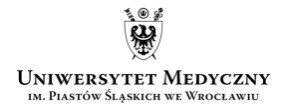 Wybory jednoosobowych organów Uniwersytetu Medycznego we Wrocławiu na lata 2016–2020